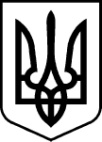 РАХІВСЬКА РАЙОННА державна адміністраціязАКАРПАТСЬКОЇ ОБЛАСТІрАХІВСЬКА РАЙОННА ВІЙСЬКОВА адміністраціяРОЗПОРЯДЖЕННЯ01.02.2023        	                          м. Рахів                                                          № 8Про Програму розвитку транскордонного співробітництва Рахівського району на 2023 – 2027 рокиВідповідно до Закону України „Про місцеві державні адміністрації”, Закону України „Про правовий режим воєнного стану” (із змінами), Закону України „Про транскордонне співробітництво”. указів Президента України від 24 лютого 2022 року № 64/2022 „Про введення воєнного стану в Україні” (із змінами), № 68/2022 „Про утворення військових адміністрацій”, на виконання  розпорядження голови обласної державної адміністрації 03.12.2020 № 705 „Про Програму розвитку транскордонного співробітництва Закарпатської області на 2021 – 2027 роки”:	1. Схвалити Програму розвитку транскордонного співробітництва Рахівського району на 2023 – 2027 роки, що додається, та подати її на розгляд сесії районної ради.2. Управлінню соціально-економічного розвитку території про хід реалізації Програми інформувати районну державну адміністрацію – районну військову адміністрацію щороку до 20 січня.3. Визнати таким, що втратило чинність розпорядження голови районної державної адміністрації від 26.01.2016 № 29 „Про Програму транскордонного співробітництва Рахівського району на 2016-2020 роки”.4. Контроль за виконанням розпорядження покласти на першого заступника голови районної державної адміністрації – начальника районної військової адміністрації Турока В.С.